НАШИ СКИДКИ- 50%Понедельник и Вторник на все Вина по бутылкам________________________________- 50%Среда и Четвергв подарок каждый второйалкогольный Коктейль_______________________________________- 20%  с понедельника по пятницудо 16.00 часовна все меню- кроме банкетных вариантов -_____________________________-  20%при заказе на вынос _________________________- Скидки не суммируются –- Скидки не действую по выходным и праздничным дням -                                       Салаты                                                    С лососем шеф посола маринованный лосось, листья Ромейн, зеленое яблоко, розовый перец, цедра лимона, соус «Мери Роуз»185/1  360.00С осетриной горячего копчения –с листьями салатов, свежие овощи,пряный соус240/10/2/1/1390.00Сельдь под шубой - традиционный Русский салат225/25/20/10/10260.00 «Оливье» -  с телятиной и Домашней заправкой200/30/30/25/10/3290.00-с филе Цыпленка200/30/30/25/10/3220.00Теплый салат с  печенью цыпленка-С жаренным абрикосом,листьями Ромейн,Айсберг и гранатовым соусом180/85/30290.00Теплый салат с говяжьей вырезкой – листьями Руккола, Айсберг, томатами Черри и медово-имбирной заправкой185/2/1390.00Салат из  индейки горячего копчения –листья «Айсберг» и «Ромейн», Черри, паприка,каперсы, кунжут, бальзамик238/15390.00½ порции155/5/3230.00С уткой горячего копчения –с зеленым яблоком, стеблем сельдерея, листьями «Айсберг» и «Ромейн» кедровыми орешками и клюквенным соусом170/50/40/10420.00«Цахтони» - рубленая телятина, пикантный соус с кинзой, лук Фри, томаты.160/50/40/40/10/3390.00Салаты«Цезарь» -  соус из анчоусов и сыром «Пармезан»- с  филе цыпленка155/60360.00 - с тигровыми креветками155/65490.00«Ялта» -С печеной свеклой, вялеными томатами, листьями Айсберг, Руккола и творожным сыром145/45/30/30/30/1/1340.00Иллария»печеные баклажаны, «Сулугуни», филе цыпленка, свежие овощи, листья салата   250/10/10360.00«Шеф-Салат»филе цыпленка, ветчина, сыр, листья «Айсберг»,265/25/20360.00½ порции155/25/10190.00Салат «Греческий» - Классический с Тосканскими маслинами и оливками255/1330.00Винегрет- с подкопченной сельдью240.00«Капрезе» - сочные томаты, сыр Моцарелла, листья Айсберг, соус «Песто»100/80/50/30360.00Салат овощной – томаты, огурцы, редис, листья – со  сметаной или оливковым маслом210/5270.00                                                       «Тенерифе»Креветки, сыр «Пармезан», листья «Айсберг»,  овощи, апельсиновый соус225/60/1                                                                       390.00Холодные закускиИкра лососевая отборная-с пшеничными тостами и сливочным маслом40/25/20/12/10/2420.00Лосось собственного посола -  с маслинами, зеленью и лимоном100/40/15/4/2420.00Палтус Камчатский холодного копченияС лимоном и маслинами75/40/15/4/2420.00Буженина - Домашняя  - подается с горчицей100/30/25/12/3320.00Язык телячий - отварной с  хреном75/30/25/12/3320.00Карпаччо из говядины – оливковое масло, бальзамик и перец рекомендуем добавлять по вкусу65/20/10/10/10/7/5/2440.00Рулетики  «Пикантные» - из баклажан спечеными томатами, муссом и орехами 200/6/5/5/4/2360.00Закуска Пивная на 2-3 персоны – Канапе с лососем и Балтийской килькой, копченый сыр, ржаные гренки, соленая соломка, сырный соус390.00Ассорти колбас премиум класса -с вялеными томатами, оливками 30/30/30/30/30/7490.00Мясное ассорти на Большую Компанию – буженина, язык  телячий, утка гор.копчеия, Черри, корнишоны, хрен и горчица,75/75/75/40/40/20/20/2790.00Холодные закуски,Форшмак «Классический» - с гренками100/60/2290.00Сельдь Бочковая и Подкопченая  -   с картофелем «Стоун» и маринованным луком125/100/50/20/20/5/5/3330.00 Филе пряной Балтийской кильки - с горячим картофелем,зеленым луком, перепелиным яйцом и ржаными гренками 100/150/40/15/10/2290.00Сало Деревенское -с корнишонами, чесноком и ржаными гренками75/40/20/10290.00Грузди Черные, соленые с луком – С маслом или сметаной290.00Грибы маринованные по – Домашнему – опята и шампиньоны,  с красным луком и растительным  маслом160/10/40/2260.00Соления Отборные  – Патиссоны, соленые томаты, капуста по-Грузински, острый перец, маринованные чеснок и соленые томаты150/50/50/40/30/10340.00Ассорти Тосканских Оливок и Маслин120/2270.00Ассорти овощное на компанию – томаты, огурцы, редис, паприка, укроп, кинза, маслины и оливки Гигант100/70/60/50/30/30/10/10360.00Горячие закускиСыр «Сулугуни» - жареный на углях с пикантным овощным салатом и сухариками100/100/15/3 330.00Жульен – из филе цыпленка и лесных  грибов, в сливках , под сырной корочкой160/2240.00Крылышки «Барбекю» – с соусом из томатов 190/40/20280.00Драники «Крымские» - с соусом из белых грибов и сметаной 250/40/40/15260.00Овощи гриль - баклажаны, цуккини, томаты, паприка с можевеловым соусом225/40290.00Запеченный баклажан «Балади»- с сыром Моцарелла, томатами и базиликом170/10/2/1330.00       «Долма» - из мякоти ягненка в виноградных  листьях -  с соусом «Мацони» 180/40/2340.00Полдюжины мидий Гигант Киви – под сыром Пармезан и сливочным соусом130/40/15/1540.00Шашлычки из тигровых креветок - c розовым соусом и лимоном85/75/40/2590.00                                       Пельмени-собственного приготовления-Из  говядины и свинины  	 Отварные со сметаной	250/40/3    260.00	С куриным бульоном и зеленью	250/200/40/3270.00    Из  мяса утки и цыпленка		Отварные со сметаной	250/40/3    270.00	 С куриным бульоном и зеленью250/200/40/3280.00Блюда со сковородки«Деревенская сковорода» - жареная  картошка с Вешенками и луком – подается с соленым огурцом240/40/15270.00«Баварская  сковорода»	Жаренный с копченостями и луком картофель 	с  глазуньей и соленым огурцом270/50/40/20/2270.00СупыУха Астраханская из стерляди – с расстегаем400/65/2430.00Уха «по-Фински»-  с лососем, луком Порей,  на белом вине и сливках420/2420.00Щавелевый суп – с говядиной и перепелиным яйцом380/40/25/20/2250.00Щи суточные - из тушёной квашеной капусты с белыми грибами и беконом, запеченные под крутиной400/90/40/2260.00Борщ Малороссийский -с ломтиками шпика на крутоне из чёрного хлеба400/40/30/20/2260.00Куриный – с Домашней лапшой, перепелиным яйцом,куриным филе и гренками       400/10/2180.00Гороховый «Айнтопф» - на копченых ребрышках, с горохом степени альденте400/10/2260.00 Харчо из баранины со щавелем, перловкой и специями400/6                                                                340.00Крем-суп из свежих грибов400/40/2260.00Суп томатный –  с сыром «Моцарелла» и «Пармезан» -Подается с  пшеничными гренками300/20/10/5/5/1250.00Солянка по Деревенски  - с подкопченным мясным набором, Каперсами и оливками - со сметаной400/40/2360.00Горячие  блюда из рыбыСудак « по- Польски » припущенный, с картофельным пюре  и яичным соусом140/150/120/20/5/2460.00Филе судака запеченное в листьях порея –с цуккини и сливочным грибным кокотом160/70/40/40/1/1/1/1530.00Филе Зеркального карпа –с дольками печеного картофеля и соусом из Белых грибов140/100/70/60/30/1490.00Котлетки из филе Ладожской щукис  пюре, соленым огурчиком и  соусом «Тар-Тар»150/150/55/40/20/10360.00Морской окунь – томленый в пергаменте с Прованскими травами, цуккини, томатами, паприкой, грибами и каперсами200/70/30440.00Сазан со шпинатом – Болгарским перцем, рисом «Жасмин» и сливочной заправкой в пшеничной корзине300/20/10/4/1390.00Форель по Монастырски – филе, томленое в латке в сметанном соусе, с овощами370/2/1490.00Форель Радужная Целиком –  на углях  с овощами гриль и Домашним соусом1/170/100/60/40/6/2570.00Стейк из лосося -  жареный или на парус пюре из картофеля и шпината и соусом 130/160/70/20/40780.00Стейк из семги горячего копчения -  с легким салатом и соусом «Тар-Тар»150/150/60/20/10640.00Для ценителей мяса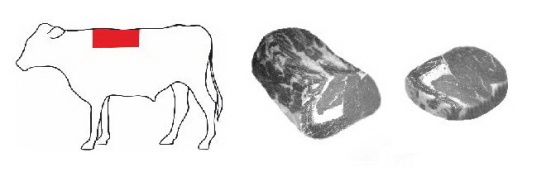 280/50/40/35/5/21690.00Горячие  блюда из мяса и птицыСоте из говяжьей вырезки – с имбирным ароматом, с печеными цуккини, паприкой, зеленым яблоком и Диким рисом110/70/70/30/2                                                                      420.00Бефстроганов «Классический» - из говяжьей вырезкис картофелем «А-ля Пушкин» 200/150/40/2
480.00Котлета «по-Киевски» с  картофелем «Фри»,  и ягодным соусом180/75/60/40/40360.00Цыпленок «Фламбе» - ломтики бедра в ромово-имбирном соусе со спаржей, паприкой, цуккини, шампиньонами, черри и ананасом200/5/1/1/1490.00½ Цыпленка – на углях -  с овощным шашлыком и пикантным   соусом300/120/40490.00Утиная грудка –с припущенными в белом вине фруктами100/100/60/100/5/2590.00Индейка томленая в сливках с черносливом, Лисичками  и кедровыми орешками – подается с Булгуром в пшеничной корзине180/160/5560.00Горячие  блюда из мяса и птицыРоллы из баклажанов с мясом ягненка – на углях, с печеным томатом и соусом «Мацони»120/100/40/20/2/1/1490.00 Свиная отбивная с Лисичками – с  картофелем «Стоун» и Пряным соусом 260/140/60/15/2480.00Венский свиной шницель -  со свежими овощами, картофелем «Фри», и соусом BBQ170/100/45/40/40390.00Свинина «Буше» - свиная отбивная- гриль, запеченная с грибами  под сырным омлетом 320/20/10420.00Котлета «Пожарская»  с сыром,  из свинины и цыпленка - с пюре и соусом «Бешамель»150/150/40/15/15/5/2340.00Ассорти Домашних колбасок – на углях-          из баранины, свинины, цыпленка, с печеным картофелем  тушеной капустой и соусом180/180/80/40480.00Большая запеченная свиная Рулька с тушеной квашеной капустой и пивным соусом 900/180/40740.00Большой  набор на компанию -Большая рулька, Ассорти колбасок  Крылышки гриль,тушёная капуста, картофель Айдахо, соус BBQ, горчица900/400/195/190/200/40/401640.00Шашлыки- Приготовлено на углях –Шашлык из филе цыпленка190/140/40/15/3360.00Шашлык из свиной шейки170/140/40/15/3440.00Шашлык из молочной телятины170/140/40/15/3560.00Шашлык  «по – Цыгански» - три шашлыка: телятина, свинина, цыпленок80/80/80/100/40/25/2490.00Люля-кебаб из баранины140/140/40/15/3480.00Шашлык из мякоти баранины160/140/40/15/3560.00Шашлык из лосося с соусом «Тар-Тар»190/75/40/20/15/3660.00Шашлык овощной из цукини, баклажан и болгарского перца150/40/25/15/3290.00Подается на доске с овощным гарниром и соусомЛаваш – с пикантным томатным соусом180/4090.00Хлебная корзинабулочка серая мультизерноваябулочка французскаябулочка с солодом и кориандромзеленое  и чесночное масло45/45/45/10/10100.00Хачапури по - Грузински1/300 340.00Пирожки домашние  С мясом, С судаком, С капустой и яйцом,С грибами и картофелем( Заказ не менее 3 штук ) 1/5070.00 Дополнительные соусы/40/Барбекю, Тар-ТарСырный соус, Масло оливковое60.00Дополнительные гарниры на Ваш выборКапуста квашеная, тушенная с беконом200/30/2160.00Картофель «Айдахо», «Фри»200/30/2140.00Картофель отварной с укропом,  Рис отварной200/30/2100.00ДесертыШарик мороженого: ванильное, клубничное, крем-брюле, фисташковое, шоколадное50/10/2/190.00Шарик сорбета -  из малины или клубники50/10/2/190.00 «Оранжино»  - сорбет цитрусовый70/1120.00Тирамису100/15/3/1/1240.00Медовик -с шоколадным топингом120/50/4/2260.00 Профитроли с ванильным кремом и малиновым соусом    80/20/2120.00   Штрудель Грушевый - с шариком ванильного мороженого100/30/10/5/4/2260.00Чизкейк «New –York»125/30/15/2260.00Десерт от Шеф-Повара 200/50/20/15/3270.00Горячий французский кекс - с начинкой из горького шоколада и шариком ванильного мороженого140/50/12/3/2290.00Вафли Бельгийские – с малиновым соусом и ванильным мороженным80/50/40/5/2240.00Ассорти сыров – 4 вида, с красным виноградом, грушей, Крекерами, соломкой и медом45/45/45/45/110/20/20/20560.00